                                                                                             LIT/                /2022.Litér Község ÖnkormányzatPolgármesterétől„Jelentés a két ülés között hozott lejárt határidejű határozatok végrehajtásáról és két ülés között megtett intézkedésekről”Képviselő-testületi ülés 2022.04.27.Tisztelt Képviselő-testület!A 2022. március hónapban megtartott képviselő-testületi üléseken hozott határozatok végrehajtásáról, valamint a két ülés között tett intézkedésekről és egyéb aktuális eseményekről jelentésemet az alábbiakban teszem meg Önök felé.Óvodai játszóudvar fejlesztéseA 2022.03.17-i ülésen hozott határozat alapján a nyertes ajánlattevő gazdasági társaság értesítve lett a döntésről, valamint arról, hogy az óvodaudvar fejlesztése keretében megvalósuló ivókút tervezését, engedélyeztetését, majd a csatlakozási pont kiépítését, továbbá egy locsolóvíz mellékmérő kialakítását egy balatonfűzfői tervező-kivitelező végzi el 2022.04.25-ig. Időközben az óvodaudvar fejlesztésével megbízott gazdasági társaság jelezte, hogy az aktuális gazdasági, politikai, pénzügyi helyzet alapján módosítani szükséges ajánlatukat 5.330.444 Ft-ról 5.413.375 Ft-ra. Tekintettel a 2022.06.30-i befejezési határidőre, kérem utólagos jóváhagyásukat a vállalkozási szerződés aláírására vonatkozóan, valamint a költségvetésben rendelkezésre álló 5,3 millió Ft-on felül a projekt megvalósításához szükséges fedezet biztosítására vonatkozóan a tervezés, engedélyeztetés, alépítményi munkák kivitelezését (600.000 Ft) és a műszaki ellenőrzést (152.400 Ft) is figyelembe véve. A fejlesztés megvalósításához kapcsolódóan a gyermekek és óvodai dolgozók biztonsága érdekében indokolt lenne a nevelési intézmény udvarán az Álmos utcai kerítéshez közel álló 1 db korai juhar fa eltávolítása, majd pótlása nagyméretű csemetével. Az óvodánál levő fakivágás, tuskómarásra 3 cégtől kértünk be ajánlatot, melyre 1 árajánlat érkezett a Fer-Kert Kft-től melynek összege 368 300 Ft. A képviselő-testület az április 20.-i ülésen ismételten tárgyalta az óvodai játszóudvar fejlesztése tárgyú napirendi pontot, majd arról határozott, hogy hogy a Magyar Falu Program 2020. keretében meghirdetett „Óvodai játszóudvar és közterületi játszótér fejlesztése” célra benyújtott és támogatott pályázatunk, a kiválasztott gazdasági társaság közreműködésével, a Roya-Kert Kft-vel kerüljön megvalósításra 5 413 375 Ft ellenében. Megbízza a polgármestert a vállalkozói szerződés aláírásával. Litér Község Önkormányzata saját felelősségre kezdje meg a projekt megvalósítását annak ellenére, hogy a megvalósítandó műszaki tartalomra vonatkozóan támogatói jóváhagyás mindezidáig nem érkezett. Amennyiben nem hagyja jóvá a változásbejelentést a Támogató, Litér Község Önkormányzata saját forrásból biztosítja a fedezetet. Eperfa utcai temető kerítés építéseA 2022.03.17-i ülésén hozott határozat alapján egyeztetésre került sor a legalacsonyabb összegű ajánlatot adó gazdasági társaság képviselőjével (a második legalacsonyabb összegű ajánlatot adó cég képviselője nem jelent meg az egyeztetésen, visszavonta ajánlatát). Az egyeztetésen a vállalkozó bemutatta referenciamunkáit és elhangzott részéről, hogy az alapanyagok beszállítói olyan szintű áremelést vezettek be március hó végén, amely a vállalkozói ajánlat emelését vonja maga után 5.314.933 Ft-ról 6.527.680 Ft-ra. Tekintettel arra, hogy a költségvetésben 10 millió Ft fedezet áll rendelkezésre a kerítés építés megvalósítására és a módosított vállalkozói ár továbbra is a legkedvezőbb ajánlatnak minősül, sor került az ingatlanhatár földmérői kitűzésére, a területen lévő faállomány szakértői vizsgálatára és a kiviteli munkát végző vállalkozóval a szerződés aláírására, amelyet kérem utólagosan jóváhagyni szíveskedjenek a fenti összegben. A favizsgáló és faápoló szakmérnök szakvéleménye alapján a kritikus állapotú és balesetveszélyes fák kivágására kerül sor, a kivágott fák pótlása pedig az utca nevéhez méltóan fehéreper fafaj egyedivel történik. Fakivágás tekintetében 3 cégtől kértünk be ajánlatot. Fer-Kert Kft 624 840 Ft összegben adta be ajánlatát, mely 6 db eperfa kivágását jelenti. Litér Község Önkormányzata bekérte árajánlatát 7 db fehér eperfára, 140/160 cm-es csemetékre, valamint hozzá szerves istállótrágyára vonatkozóan. A beékezett árajánlat így hozzávetőlegesen 265 500 Ft lenne. Amennyiben elfogadja a képviselő-testület ezt az összeget, az őszi ültetéssel tudjuk megvalósítani a kivágott fák pótlását. A kerítés építés kiviteli munkáinak befejezési határideje 2022.05.31., a műszaki ellenőrzés díja 152.400 Ft. Templom utcai járda felújításaA 2022.03.17-i ülésén hozott határozat alapján a támogatott projekt megvalósításához szükséges forrás hiánya miatt a 2,7 millió Ft összegű támogatás lemondásáról és visszafizetéséről szóló dokumentumok elkészültek, azonban még nem kerültek benyújtásra a Támogató felé, mivel folyamatban van újabb gazdasági szereplők felkutatása kedvezőbb kiviteli költségek megtalálása érdekében. A hatályos Támogatói Okirat alapján a 314,5 m2 járdarekonstrukciós projekt megvalósításának fizikai befejezési határideje 2022.04.30., amely módosítható, a végrehajtásra rendelkezésre álló időtartam a Támogatói Okirat hatálybalépésétől (2021.08.12.) számított 18 hónap.  A képviselő-testület az április 20-i ülésén újra tárgyalt a Templom utcai járda felújítása tárgyú napirendi pontot, majd arról döntött, hogy a Magyar Falu Program kereténben elnyert 2.716.579 Ft-ot nem kívánja visszafizetni, továbbá kéri a határidő meghosszabbítását a Támogatói Okirat hatálybalépésétől számított 18 hónapig. Megbízza a polgármestert a szükséges intézkedések megtételével. 2022. 04.22.- én a Magyar Államkincstár fele a hosszabbítási kérelem megküldésre került.Ertl Pálné Művelődési Ház és Könyvtár terasz felújítása, fedése (EKF)A 2022.03.17-i ülésen hozott határozat alapján a Veszprém-Balaton 2023. Zrt. által támogatott „KultKert – új közösségi színtér Litéren” című projekt megvalósítása érdekében többlettámogatási igényt fogalmaztunk meg a Támogató felé, kifejtve, hogy a terasz felújítására megítélt 2,5 millió Ft összegű támogatás mellett az önkormányzatnak a megvalósításhoz szükséges 11,5 millió Ft önrész nem áll rendelkezésére. A Támogatótól az alábbi válasz érkezett 2022.04.05. napon:„Tisztelt Polgármester Úr!Az OC-OJT/3-2022-280 azonosító számú "KultKert" projekt kapcsán benyújtott többlettámogatási igényüket megvizsgáltuk.A Támogatási Szerződés 3.11-es pontja az alábbiakat rögzíti:Kedvezményezett tudomásul veszi, hogy amennyiben a benyújtott Költségtervhez képest a Támogatott Tevékenység összköltsége csökken, úgy az Ávr. 97. § (4) bekezdése értelmében az összköltség csökkenésének arányában a Támogatás összegét csökkenteni kell. Kedvezményezett tudomásul veszi továbbá, hogy amennyiben a tényleges költségek a Költségtervben szereplő költségekhez képest emelkednek, úgy a többlettköltségekhez kapcsolódó fedezet megteremtéséről saját hatáskörben köteles gondoskodni a Támogatott Tevékenység szakmai tartalmának csökkentése nélkül. Ennek értelmében többlet támogatást megítélni nem áll módunkban.A vállalt szakmai tartalmat áttervezni bizonyos keretek között még lehetséges. Az áttervezett szakmai tartalmat és újratervezett költségvetést a Zrt. Bíráló Bizottsága megvizsgálja és csak jóváhagyást követően tudunk szerződésmódosítást indítani. Kérjük, vegyék figyelembe, hogy jelen helyzetben egyelőre a hatályos szerződés szerint kell eljárniuk Önöknek is nekünk is. Javasoljuk, hogy a támogatás későbbi elszámolhatósága érdekében a módosítást minél előbb kezdeményezzék.”.Közpark kemence védőtető, fedés készítéseA 2022.03.17-i ülésen hozott határozat alapján a fejlesztés megvalósítása érdekében a helyi vállalkozó megkeresésre került 2022.03.18. napon ajánlattételre, ajánlat, válasz azonban nem érkezett Tőle, így jelenleg a 2022.03.10. napon beérkezett 1.965.078 Ft és 2.161.697 Ft összegű vállalkozói ajánlatok állnak rendelkezésünkre. Iskola politechnika épület tetőszigeteléseAláírásra került a vállalkozási szerződés a herendi kivitelező céggel a tetőszigetelés felújítás kivitelezése tárgyában, 4.304.471 Ft összegben. Tekintettel az iskolaigazgató Úr kérelmére, az oktatás zavartalanságának biztosítása, a tanulók biztonsága érdekében a kiviteli munkákra a tanítási időszakon túl, 2022. június 15-től kerül sor. A kiviteli munkák műszaki ellenőrzésének díja 152.400 Ft. Litér 1426 hrsz ingatlan értékesítéseA Képviselő-testület a 2021.11.25. ülésén arról határozott, hogy értékesítésre kijelöli a Litér 1426 hrsz-ú, 484 m2 térmértékű önkormányzati ingatlant. Az önkormányzat vagyonáról és a vagyonhasznosítás rendjéről szóló rendeletben foglalt eljárásrend szerint az ingatlan értékesíthetősége érdekében korlátozottan forgalomképes vagyonelemmé került átminősítésre, majd sor került a művelési ág módosítására kivett közterületről kivett beépítetlen terület művelési ágra. A következő lépés ingatlanvagyon szakértő általi ingatlan értékbecslés elkészítése, majd az ingatlan elidegenítésére vonatkozó részletes pályázati felhívás napirendre tűzése. 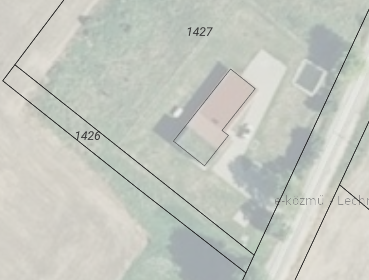 Litéri Sportegyesület támogatott pályázataiA Litéri Sportegyesület idén februárban ingatlantulajdonosi hozzájárulással TAO-pályázatot nyújtott be a Litér 016 hrsz-ú sporttelep világításkorszerűsítése, a pályafelület felújítása és tárgyi eszközök (labdák, cipők, sportszárak, mezek, nadrágok, sporttáskák) beszerzése tárgyában, mindösszesen 57 millió Ft beruházási értékben. Hivatalos tájékoztatás még nem érkezett az egyesület részéről az ingatlantulajdonos önkormányzat felé a pályázat bírálatáról, azonban a Bethlen Gábor Alapkezelő Zrt-től tájékoztatás érkezett arról, hogy a Magyar Falu Program Falusi Civil Alap (FCA) pályázati kiírás keretében 2021. január 1-je előtt létrejött támogatott tevékenységek fizikai befejezési határideje 2022.06.30. napja, míg a 2021. január 1 – december 31. között létrejött támogatási jogviszonyok esetében a támogatott tevékenységek fizikai befejezési határideje 2022.12.31. napja. A LSE a Magyar Falu Program Civil Alap keretében két támogatott pályázattal rendelkezik, 2020.08.07. napon pályázatot nyújtott be az egyesület litéri sporttelep felújítása tárgyában 5.852.797. Ft összegben, majd 2021.05.06. napon eszközbeszerzések tárgyában 1.956.928 Ft összegben. Faaprítékos kazán értékesítéseLitér Község Önkormányzata 2021. októbere óta megvételre kínálta a 2013. évben üzembehelyezett és 6 évet használt faaprítékos kazánját kiegészítőkkel kiszerelt állapotban. Az önkormányzati tulajdonban lévő IRSA-THERM 80”B” típusú faaprítékos kazán égőfejjel, bolygatóműves adagoló berendezéssel, hasábtüzeléshez való egységgel, bolygató ferdepadozattal és apríték szellőztető rendszerrel együtt értékesítésre került egy felsőörsi faipari gazdasági társaság részére 600.000 Ft + ÁFA vételár ellenében. A jelentés összeállításában közreműködött: 	Bencze Éva jegyző,Litéri Közös Önkormányzati Hivatal köztisztviselőiLitér, 2022.04.11.							____________________                                                 			    Varga Mihály                                                                          		               polgármester             Litér Község Önkormányzata    